FÊTE DES PARENTS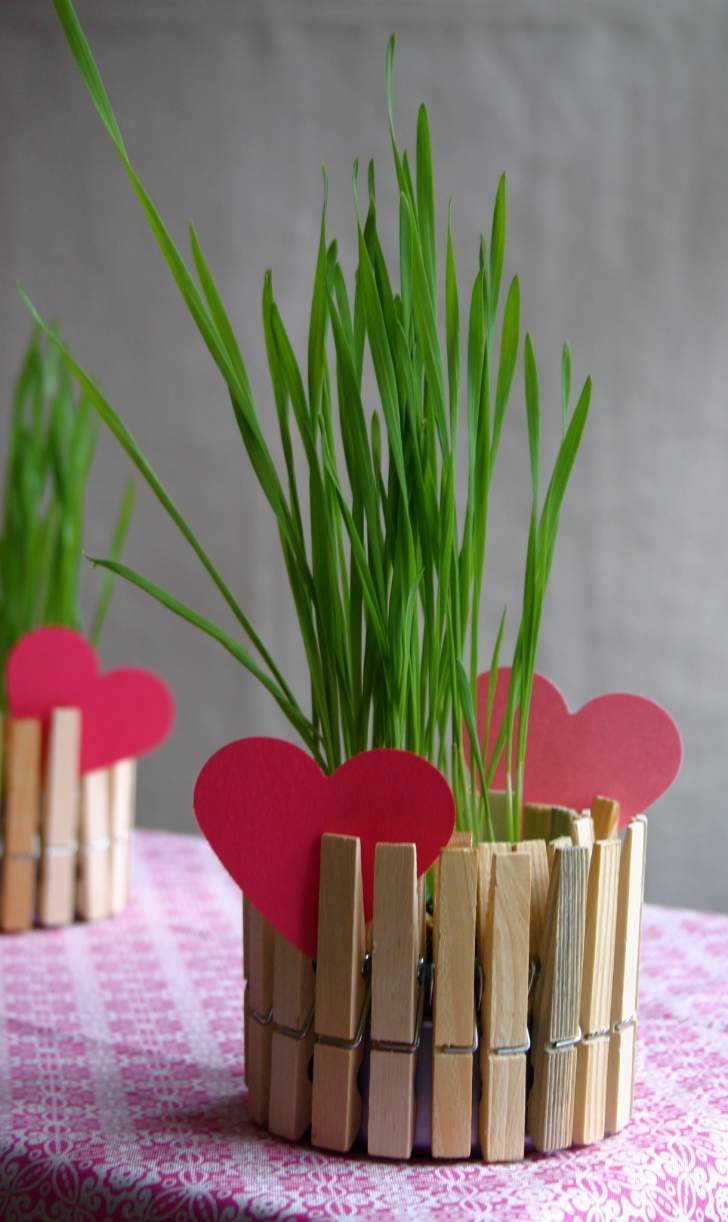 MERCREDI 25 MAI 202215HBIBLIOTHÈQUE DE LARUSCADE05 57 68 57 92ATELIERSEMIS ET DÉCOÀ OFFRIR